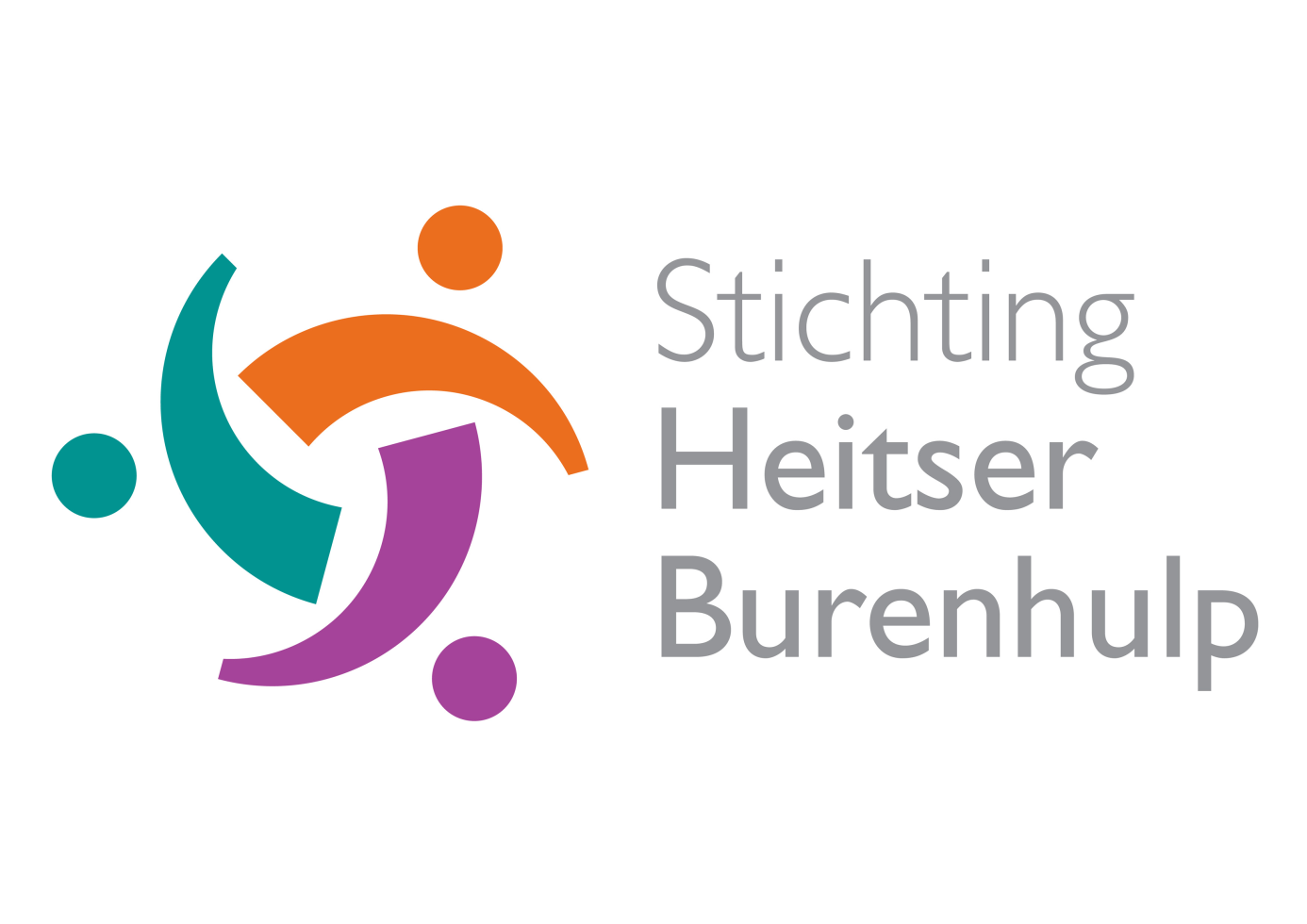 5 december 2021Beste vrijwilliger Heitser Burenhulp,Tot op dit moment werd er dit jaar 70 keer een beroep gedaan op Heitser Burenhulp.In de meeste gevallen heeft een contactpersoon een vrijwilliger ingezet.Helaas was het ook dit jaar onmogelijk elkaar te ontmoeten; nog steeds houdt corona ons in de greep.Eind dit jaar zullen de bestuursleden evenals voorafgaande jaren de vrijwilligers persoonlijk bezoeken.Zij zullen u vragen of u ook in 2022 beschikbaar bent als vrijwilliger voor Heitser Burenhulp.Wanneer u ingezet wilt worden voor andere taken kunt u dit kenbaar maken aan het bestuurslid dat u bezoekt. Misschien kent u iemand die als vrijwilliger voor Heitser Burenhulp benaderd kan worden. Breng onze organisatie onder de aandacht van anderen.Kijkt u ook eens of gegevens van u veranderd zijn.Overhandig dit formulier aan de bestuursleden, dan verwerken wij uw gegevens op de vrijwilligerslijst 2022.Bedankt voor uw hulp en een gezond 2022,Har Boonen,VoorzitterNaam…………………………………………………………………………………………………………………………………..Emailadres…………………………………………………………………………………………………………………………...Inzetbaar voor ( wijziging t.o.v. 2021 )…………………………………………………………………………………..Opmerkingen